WHARFEDALE HARRIERSMembership Secretary: David Hird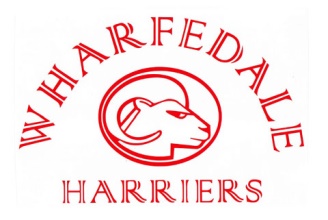 24 Breakmore Avenue, Silsden, Keighley BD20 9PWTelephone 01535 653826Visit our website at: www.wharfedaleharriers.co.ukANNUAL SUBSCRIPTIONSDear MemberYour Club Subscription for 1st January - 31st December 2017Please could you forward your remittance to the Membership Secretary at the address above, making cheques payable to “Wharfedale Harriers”, or pay by Bank Transfer using details:-Account: Wharfedale  Sort Code:40-09-11   Account No:81106783   Reference:  Your Name.Please fill in your Name and check the appropriate box / boxes below:      Family (£20 per family)      Seniors (£10)      Juniors (£2.50 -U17’s, U14’s, U12’s, U9’s)      Students / Social / Concessions (£5)      England Athletics Competition License (£14 - from 1st   April 2017 to 31st  March 2018)The England Athletics Competition License will be needed if you wish to compete in Track / Road or Cross Country races or races entered via the Runbritain website.Wharfedale Harriers Championships Points will be only given to paid members as per club rule.Yours in sportMembership Secretary: D.J.HirdE-mail:  davidjhird@madasafish.comName: Mobile No: E-Mail address: E-Mail address: Address:  Address:  